ПРОГРАММА ПРАКТИКИОзнакомительная практикаТитульный лист – (приложение 1)Рабочая программа отражена в приложении 2Введение – на 1-2 страницах – описываете роль практики в учебном процессе магистратуры. 1. Основная часть 1.1. Краткая характеристика предприятия (организационно-правовая форма, время образования, учредители, виды деятельности, организационная структура предприятия, место организации в отрасли)1.2. Основные технико-экономические показатели за 2019_ год 1.3. Анализ учётной политики по бухгалтерскому и управленческому учету. Анализ прочих внутренних нормативных документов1.4. Анализ численности персонала по категориям (рабочие основного производства, работники вспомогательного производства, цеховые работники, управленческий персонал). Анализ численность работников экономического аппарата1.5. Функциональные обязанности работников бухгалтерского, налогового, управленческого учета и финансового анализа бизнеса. Схема документооборота. 1.6. Регистры управленческого учёта1.7. Анализ дебиторской и кредиторской задолженности организации за 2019 год.Заключение – выводы и предложенияПриложения – фактические материалы организацииОбъем отчетаВведение – 2-3 страницыОсновная часть – минимум 30 страницЗаключение – 2-3 страницыК практике необходимо заполнить дневник по практике (приложение 3)Требования к оформлению отчета по практике – Приложение 4Практика проходится в ООО «Линкор-Сервис» ИНН 7714810853Основные сведения по организации можно взять на сайте:https://www.rusprofile.ru/id/1829539 + выписка из ЕГРН https://egrul.nalog.ru/index.htmlЕдинственное организация на УСН-это для практики не подходит, поэтому отчетность нужна другая, т.к. ООО для практики должно быть на ОСНО! Все остальное можно взять из стандартного (пункт 1.3., 1.4., 1.5.,1.6.)Приложение 1Министерство науки и высшего образования Российской ФедерацииФедеральное государственное бюджетное образовательноеучреждение высшего образования«Государственный университет управления»Институт открытого образованияКафедра бухгалтерского учета, аудита и налогообложенияНаправление подготовки 08.04.01 «Экономика» (магистр)ОТЧЕТПО ОЗНАКОМИТЕЛЬНОЙ ПРАКТИКЕ: ПРАКТИКЕ  ПО ПОЛУЧЕНИЮ ПЕРВИЧНЫХ ПРОФЕССИОНАЛЬНЫХ УМЕНИЙ И НАВЫКОВ Место практики: _____________________________________________________________________________________________________________________      (название организации (предприятия))Магистрант(ка) _________________________(курса)		(группы)____________         ____________                                            (личная подпись)        (инициалы, фамилия)Руководитель практики от организации ____________              ________________ 	(личная подпись)           (инициалы, фамилия)М.П.Руководитель практики от кафедры(ученая степень, звание)  .                           				____________          Рожкова Н.К.						(личная подпись)   (инициалы, фамилия)Москва, 2020 г.Приложение 2РАБОЧАЯ ПРОГРАММАпрохождения ознакомительной практики: практики по получению первичных профессиональных умений и навыков магистрантами направления подготовки 08.04.01 «Экономика» Период с __11 мая__2020 по _23 мая __2020 г.Приложение 3Министерство науки и высшего образования Российской ФедерацииФедеральное государственное бюджетное образовательное учреждениевысшего образования«ГОСУДАРСТВЕННЫЙ УНИВЕРСИТЕТ УПРАВЛЕНИЯ»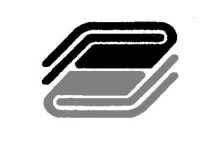 ДНЕВНИК ПО ПРАКТИКЕМоскваОбучающийся __________________________________________________(Фамилия, имя отчество)_______________ формы обучения __________ курса, группы _________Направления подготовки (профиль подготовки ___________________________________________________________________________________________________________________________________________________________________ направляется на _____________________________________ ________ практику(вид практики)в (на) ______________________________________________________________(организация, предприятие, адрес)________________________________________________________________________________________________________________________________________Период практикис    «____» ______________________ _ г.по  «____» ______________________ __ г.Руководитель практики ________________________________________________________________________________________________________________(должность, ученая степень, ученое звание, имя, отчество, фамилия)Кафедра ____________________________________________________________Телефон кафедры ____________________________________________________МП Директор института «Открытого образования»___________________________________________(личная подпись, инициалы, фамилия)ОТМЕТКА ОРГАНИЗАЦИИПрибыл в организацию		«___» _____________________ 20___ г.Выбыл из организации		«___» _____________________ 20___ г.МП _________________ ____________________________________________(должность) 		(личная подпись, инициалы, фамилия)ПЛАН ПРАКТИКИИндивидуальное задание по направлению (профилю подготовки) __напишите тему____________________________________________________________________________________________________________________________________________________________________________________________________________________________________________________________________________________________________________________________________________________________________________________________________________________________________________________________________________________________________________________________________________________________Индивидуальное задание по научно-исследовательской работе По теме « _________________________________________________________» ____________________________________________________________________________________________________________________________________________________________________________________________________________________________________________________________________________________________________________________________________________________________________________________________________________________________________________________________________________________________________________________________________________________________________________________________________________________________________Руководитель практики  __________________________________(личная подпись, инициалы, фамилия)Отчет о выполнении плана практикиОтзыв руководителя практики по профильной организации о работе обучающегося ______________________________________________________________________________________________________________________________________________________________________________________________________________________________________________________________________________________________________________________________________________________________________________________________________________________________________________________________________________________________________________________________________________Руководитель практики от профильной организации _________________ ________________________(личная подпись)  (инициалы, фамилия)Отзыв руководителя практики от кафедры __________________________________________________________________________________________________________________________________________________________________________________________________________________________________________________________________________________________________________________________________________________________________________________________________________________________________________________Промежуточная аттестация проведена с оценкой ________________________Председатель комиссии        _______________     _____________________(личная подпись) 		 (инициалы, фамилия)Члены комиссии			_______________     _____________________(личная подпись)  		(инициалы, фамилия)_______________     _____________________(личная подпись)  		(инициалы, фамилия)«____» ____________ 20__ г.Приложение 4Требования к оформлению отчета по итогам учебной практики Текстовая часть Объем отчета составляет от 25 до 30 страниц машинописного текста (без учета приложений). Значительное превышение или недобор установленного объема являются недостатком отчета и указывают на то, что обучающийся не сумел отобрать и переработать нужный материал. Текст отчета должен быть напечатан через 1,5 интервала на одной стороне стандартного листа белой бумаги (А4). Шрифт Times New Roman, кегель 14. Текст и другие, отпечатанные и вписанные элементы работы должны быть черными, контуры букв и знаков – четкими, без ореола и затемнения. Курсив, подчеркивание, а также выделение полужирным шрифтом в тексте отчета не допускаются, исключение составляют заголовки глав, которые выделяются полужирным шрифтом. Лист с текстом должен иметь поля (слева – 30 мм, справа – 10 мм, сверху – 20 мм, снизу – 20 мм). Нумерация страниц текста делается в правом нижнем углу листа. На титульном листе номер страницы не ставится. Проставлять номер страницы необходимо со страницы, где печатается введение, на которой ставится цифра «3». После этого нумеруются все страницы, включая приложения. Каждый раздел отчета (введение, разделы, заключение, список использованной литературы, приложение) начинаются с новой страницы. Разделы имеют порядковые номера в пределах всей работы, обозначаемые арабскими цифрами (например: 1,2,3), после которых ставится точка. Слово 10 «раздел», «подраздел» или значок параграфа в названии не ставятся. Подразделы имеют порядковые номера в пределах раздела, обозначаемые арабскими цифрами (например: 1.1 и 1.2). Между названием раздела и подраздела ставится пробел, равный одному интервалу, а название подраздела не должно отделяться от текста этого подраздела пробелом. Подразделы внутри разделов отделяются от предыдущего текста одинарным интервалом, их не следует начинать с новой страницы. Заголовки «Содержание», «Введение», названия разделов и подразделов, «Заключение», «Список использованной литературы», пишутся строчными буквами с первой заглавной буквы, выделяются полужирным шрифтом и располагаются по центру. Между названиями «Введение», «Заключение» и их текстом пробел не ставится. «Содержание» и «Список используемой литературы» отделяется от текста одним пробелом. Точку в конце заголовков не ставят. Не допускается переносить часть слова в заголовке. В «Содержании» пишется «Приложение», если оно одно, и «Приложения», если их несколько и указывается только страница, с которой Приложения начинаются. Ссылки на литературные источники, статистические и нормативные материалы, использованные обучающимся при написании отчета, должны отражаться в квадратных скобках в конце предложения с указанием номера источника в списке литературы. Если фрагмент текста является цитатой, то необходимо указать диапазон цитируемых страниц. Допускаются ссылки на несколько источников в одних скобках. Отчет о прохождении практики должен быть оформлен аккуратно. Все листы должны быть сшиты в последовательности указанной ниже. Дневник по практике должен быть подписан руководителем практики от организации и от ГУУ и заверен печатью (при наличии). Дневник вкладывается в файл-лист и подшивается в конце отчета. В тексте отчета недопустимы сокращения слов, исключение составляют общепринятые и общеупотребляемые аббревиатуры, установленные соответствующими государственными стандартами. Готовый отчет брошюруется в следующем порядке: титульный лист, содержание, введение, основная часть, заключение, приложения. Дневникпо практике вкладывается в папку-файл и подшивается последним. Оформление таблиц и рисунков Небольшие таблицы желательно помещать в тексте по ходу изложения материала, а большие таблицы, занимающие целую страницу и более, желательно выносить в приложения. В отчете должно содержаться не менее 3– 5 таблиц и 3-4 рисунка. Графики, диаграммы, схемы и т.д. в тексте отчета называются рисунками. Все таблицы должны иметь порядковый номер и название, отражающее содержание. Слово «таблица» и ее порядковый номер (без знаков « » или №) пишутся в правом верхнем углу и жирным не выделяются; ниже, по центру должно быть название таблицы. Слово «рисунок» пишется сокращенно: рис. 2 (без знака №), причем название рисунка пишется под ним, рядом с номером. Нумерация таблиц и рисунков должна быть сквозной. В таблицах нужно использовать одинарный интервал, а размер шрифта 11 сократить до 10 пт или 12 пт. Таблица помещается в качестве следующего абзаца или следующей страницы после первого упоминания о ней в тексте. При этом не желательно делить таблицу (т.е. размещать одну таблицу на разных страницах). В случае, если таблица не умещается целиком на одной странице, то ее необходимо поместить на следующей странице отчета. Необходимо указывать год, за который приводятся данные, названия и измерители показателей, а также источник, на основе которого составлена таблица. Если таблица целиком заимствована или составлена по нескольким источникам, то под таблицей следует ссылка на источник. Авторство не указывается, если таблица составлена исполнителем отчета на основе первичных материалов. Если рисунок или таблица объемом превышают одну страницу, то они выносятся в Приложения, которые нумеруются арабскими цифрами (Приложение 1,2,3). Объем всех страниц Приложений не учитывается в общем объеме отчета. Документы, рисунки и таблицы, вынесенные в Приложения, не нумеруются.№ п/пНаименование работПримечание1. Краткая характеристика предприятия (организационно-правовая форма, время образования, учредители, виды деятельности, организационная структура предприятия, место организации в отрасли)2.Основные технико-экономические показатели за 20_ год 3.Анализ учётной политики по бухгалтерскому и управленческому учету. Анализ прочих внутренних нормативных документов4.Анализ численности персонала по категориям (рабочие основного производства, работники вспомогательного производства, цеховые работники, управленческий персонал). Анализ численность работников  экономического аппарата5.Функциональные обязанности работников бухгалтерского, налогового, управленческого учета и финансового анализа бизнеса. Схема документооборота. 6.Регистры управленческого учёта7.Анализ дебиторской и кредиторской задолженности организации.8.Анализ деловой активности предприятия9.Индивидуальное задание (сделала сама)10НИР (Сделала сама)11.Составление отчета по практике и его защита.№ппРабочее место практиканта, методические рекомендации руководителя практикиПродолжительность в днях1. Краткая характеристика предприятия (организационно-правовая форма, время образования, учредители, виды деятельности, организационная структура предприятия, место организации в отрасли)2.Основные технико-экономические показатели за 20_ год 3.Анализ учётной политики по бухгалтерскому и управленческому учету. Анализ прочих внутренних нормативных документов4.Анализ численности персонала по категориям (рабочие основного производства, работники вспомогательного производства, цеховые работники, управленческий персонал). Анализ численность работников  экономического аппарата5.Функциональные обязанности работников бухгалтерского, налогового, управленческого учета и финансового анализа бизнеса. Схема документооборота. 6.Регистры управленческого учёта7.Анализ дебиторской и кредиторской задолженности организации.8.Анализ деловой активности предприятия9.Индивидуальное задание10НИР11.Составление отчета по практике и его защита.№ппДатаОписание выполненной работыОтметка руководителя практики